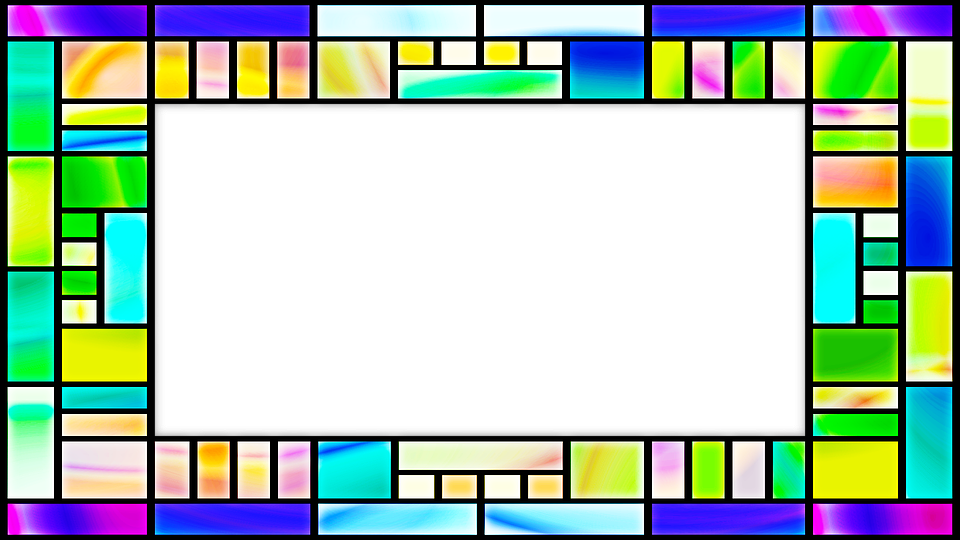                      Община Шумен и                НЧ “Напредък-1869 “                 Ви канят на          Панаир на занаятите              и декоративно - приложните          изкуства     МАЙСТОРИИ                           16 и 17.09.  2022г. Откриване: 11.00 ч.               Пешеходна зона побул „ Славянски“